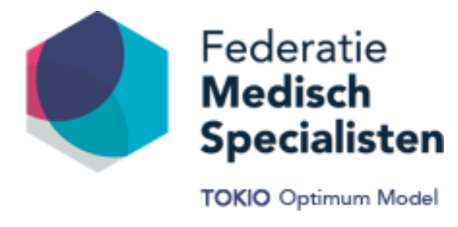 NotitieOnderwerp	:	Arbeidsvoorwaarden, toeslagen en compensaties arts-assistentenBron	:	Afgeleid van de Cao Universitair Medische Centra 2015-2017 en Cao Ziekenhuizen 2017-2019Datum	:	29 maart 2018DEFINITIESAanwezigheidsdienst
Een aaneengesloten periode van ten hoogste 24 uren waarin de werknemer, zo nodig naast het verrichten van de ingeroosterde werkzaamheden als aios, verplicht is fysiek op de arbeidsplaats aanwezig te zijn en om op oproep zo spoedig mogelijk werkzaamheden te verrichten.Bereikbaarheidsdienst
Een aaneengesloten periode van ten hoogste 24 uren waarin de werknemer verplicht is om bereikbaar te zijn en op oproep zo spoedig mogelijk werkzaamheden te verrichten.Onregelmatige dienst
Een onregelmatige dienst is arbeid die volgens de arbeids- en rusttijdenregeling op onregelmatige tijden wordt verricht voor zover zij de maximale arbeidsduur niet te boven gaan. 
 CAO UNIVERSITAIR MEDISCHE CENTRA 2015-2017Arbeidsduur arts-assistenten
De Cao UMC kent voor aios een volledige arbeidsduur van gemiddeld 46 uur per week. De Cao UMC kent voor anios een volledige arbeidsduur van gemiddeld 46 (inschaling als arts-assistent) of 36 uur (inschaling als basisarts). Onderstaande voorwaarden zijn van toepassing voor aios en anios ingeschaald als arts-assistent, hierna te noemen “aios”. Onregelmatige dienst
Aios hebben recht op een toelage onregelmatige dienst voor het verrichten van arbeid op andere tijden dan op de dagen maandag tot en met vrijdag tussen 7.00 uur en 20.00 uur en zaterdag tussen 8.00 uur en 12.00 uur. De berekening van de toelage is geregeld in artikel 4.7.3.1. Cao UMC. De toelage bedraagt per gewerkt uur een percentage van het voor de aios geldende salaris per uur:
Bereikbaarheid- en/of aanwezigheidsdiensten
De aios heeft recht op een vergoeding voor verrichte werkzaamheden tijdens bereikbaarheids- en/of aanwezigheidsdiensten . Deze vergoeding bestaat uit verlof gelijk aan het aantal gewerkte uren óf uit een bedrag in geld op basis van het voor de aios geldende salaris per uur. Naast deze compensatie in tijd of geld ontvangt de aios een vergoeding voor de verrichte arbeid per gewerkt uur, zoals geregeld in artikel 4.7.4.2. Cao UMC:
De vergoeding wordt berekend op het salaris per uur, met een maximum salarisschaal 7, nummer 10 (1 augustus 2017: € 2.980)Arbeidsvoorwaarden functies schaal 1 t/m 10:Ten opzichte van de arbeidsvoorwaarden voor arts-assistenten zijn er een aantal aanpassingen:De Cao UMC kent voor aios een volledige arbeidsduur van gemiddeld 36 uur per week.De toelage onregelmatige dienst verschilt en wel:6% van het salaris per uur voor de uren op maandag tot en met vrijdag12% voor de uren op zaterdag, zondag of een feestdag De berekende toelage wordt verhoogd met 25% over de uren waarop sprake is van aanwezigheidsdienstCompensatie voor verrichte arbeid tijdens bereikbaarheids- en/of aanwezigheidsdiensten is gelijkwaardig aan de regeling voor arts-assistenten.CAO Ziekenhuizen 2017 - 2019Arbeidsduur arts-assistenten
De Cao Ziekenhuizen kent voor aios een arbeidsduur van gemiddeld 38 uur per week waarvoor zij salaris ontvangen. De normatieve werkweek van de aios kan in verband met opleidingsactiviteiten, die in de dagelijkse werkzaamheden zijn verweven, meer dan gemiddeld 7,6 uur per dag omvatten en maximaal 48 uur gemiddeld per week bedragen. Uren arbeid verricht tijdens bereikbaarheids- en aanwezigheidsdiensten tellen mee bij het bepalen van de gemiddelde 48-urige werkweek. De anios heeft een arbeidsduur van 36 uur per week.Onregelmatige dienstRecht op vergoeding voor het verrichten van onregelmatige dienst hebben werknemers die zijn ingedeeld in functiegroep 65 of lager. De onregelmatigheidstoeslag wordt verstrekt in geld of indien gewenst in tijd. De financiële beloning is gebaseerd op het uurloon, echter met een maximum (ip-nr 19).
Bereikbaarheid- en/of aanwezigheidsdiensten
Compensatie voor uren doorgebracht in bereikbaarheids- en/of aanwezigheidsdiensten
De aios heeft recht op een compensatie in vrije tijd voor uren doorgebracht in bereikbaarheids- en/of aanwezigheidsdiensten. De compensatie per uur bedraagt:Vergoeding voor arbeid verricht tijdens bereikbaarheids- en/of aanwezigheidsdiensten
Naast de compensatie voor uren doorgebracht in bereikbaarheids- en/of aanwezigheidsdiensten, heeft de aios recht op een vergoeding voor arbeid verricht tijdens deze diensten. Deze compensatie wordt verstrekt in de vorm van vrije tijd, gelijk aan het aantal uren waarop arbeid is verricht en daarenboven een geldelijke beloning die bestaat uit een percentage van het uurloon:% van het salaris per uurMaandag tot en met vrijdagZaterdagZondag en feestdagen47%Tussen 00.00-07.00 uur en na 20 uurTussen 00.00-08.00 uur en na 12.00 uur-72%--Zon- en feestdagen% van het salaris per uurMaandag tot en met vrijdagZaterdagZondag en feestdagen47%Tussen 00.00-07.00 uur en na 20.00 uurTussen 00.00-08.00 uur en na 12 uur-72%--Zon- en feestdagen% van het uurloonMaandag tot en met vrijdagZaterdagZondag en feestdagen22%Tussen 06.00-07.00 uur en tussen 20.00-22.00 uur38%Tussen 06.00-08.00 uur en tussen 12.00-22.00 uur47%Tussen 00.00-06.00 uur en tussen 22.00-24.00 uur52%Tussen 00.00-06.00 uur en tussen 22.00-24.00 uur60%Tussen 00.00 uur en 24 uur en op 24 en 31 december tussen 18.00 en 24.00 uurBereikbaarheidsdienstAanwezigheidsdienst tussen 06.00 en 24.00 uurAanwezigheidsdienst tussen 24.00 en 06.00 uurErkende feestdagen3/185/187/18Zaterdag en zondag2/184/186/18Overige dagen1/182/183/18% van het uurloonMaandag tot en met vrijdagZaterdagZondag en feestdagen25%Tussen 06.00 uur en 22.00 uur50%Tussen 22.00 uur en 06.00 uur75%Tot 18.00 uur en op vrije dagen100%Vanaf 18.00 uurTussen 00.00 uur en 24.00 uur en op 24 en 31 december tussen 18.00 en 24.00 uur